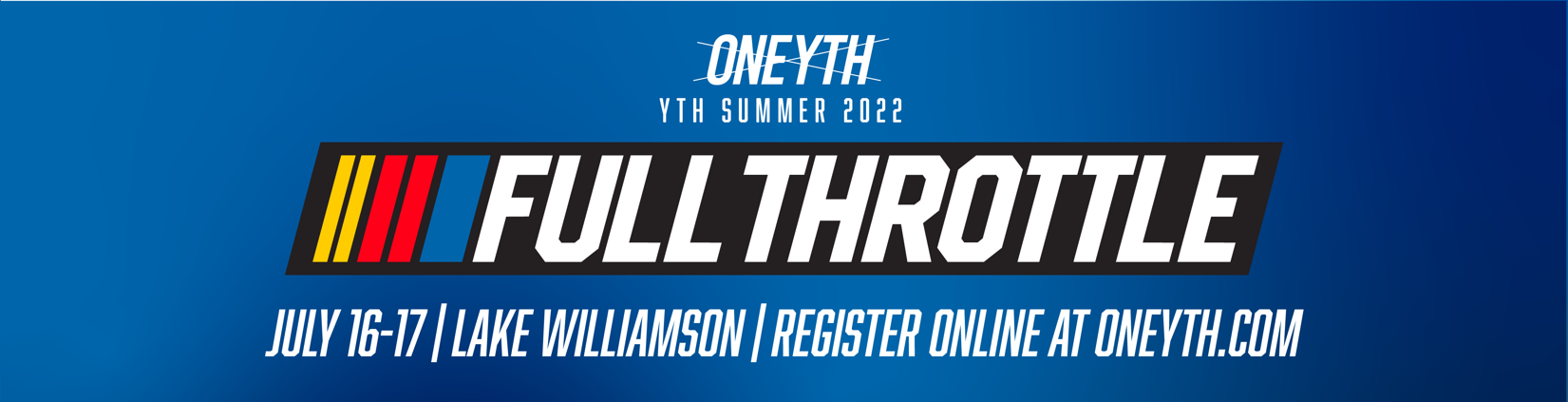 M A Yq Meet with your youth leaders and confirm availability for retreatq Set your goal for number of students, leaders, and scholarshipsq Plan fundraiser dates and special offering Sundayq Announce retreat dates and registration opens soonONLINE REGISTRATION FOR STUDENTS OPENS JUNE 1J U N Eq Show the promo video to announce registration and scholarshipsq Fundraiser #1 date: ____________________________________q Fundraiser #2 date: ____________________________________q Special Offering Sunday date: ________________________q Parent information meeting date: ________________________REGISTRATION DEADLINE IS FRIDAY, JULY 1Late registrations will be accepted until July 10 if space allows.J U L Yq Last chance to register students, email, call, text parentsq Schedule leaders meeting to assign groups and prepare for retreatq Review the schedule, list of what to bring, bus, and housing assignmentsDrop off students on Saturday, July 16 at 7:00am at 5101 S Keeler AvePick up students on Sunday, July 17 at 9:00pm at 5101 S Keeler Ave# OF STUDENTS# OF LEADERS (1:4 RATIO)SCHOLARSHIP GOAL